Teaching & Learning: October Monthly Meeting 
10.23.12 from 8:30am-3:30pm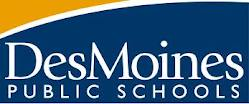 
Math Agenda:Welcome & Outcomes for our Work Today
Scholastic Math Inventory (SMI) On-site Visit  FrameworkAnalyzing report data Using Data to Differentiate InstructionAccessing Differentiation ResourcesMonitoring Implementation FidelityReports for On-site VisitIntervention Grouping ReportStudent Test PrintoutReport for Building UseSign up Schedule and Opportunities for Additional AssistanceSMI QuestionsDaily Math Review Update and ShowcaseOctober 3rd PLC OverviewTeacher Work – Google Doc (Username: dmpsmath@gmail.com, Password: mathmath)DMR District Expectation: By the end of 1st Semester, ALL grades 3-5 teachers will be implementing Daily Math Review with fidelity. Common Questions, Non-Negotiables and Look Fors to Support Teacher ImplementationVideo Showcase – Findley ElementaryBuilding Professional DevelopmentNew Elementary Math Website - http://elementarymath.dmschools.org/A Look Forward: Elementary Math ToolboxDMPS Math Expectation: All students will demonstrate mastery of the rigorous Common Core Standards for Mathematics to increase Algebra readiness. Current Reality with Common Core Standards: 2011 – 2012 District Benchmark Assessment DataEvaluation of Current Resources Math Needs InventorySchool Visit Sign-upWrap Up & Next StepsSurvey Monkey (Completed Onsite)
Literacy Agenda:Welcome & Outcomes for our Work Today
Update on our ProgressK-2 Literacy PLCsCommon Questions (outside of Journeys)Grade 1 BRISRI Data Cross-School Collaboration: Identify 1 thing you have in common that is working in your building.Identify 1 common question about something your staff is struggling to implement.
Balancing our Priorities: Data Teams and the Journeys MaterialsWhat we’ve learned through collaboration and discussionWhat does Whole Group and Small Group instruction look like in Stage 1?Collaborative Group Work – Digging into the Journeys ManualWhat do Data Teams look like in Stage 1?Collaborative Group Work – Discussing adjustments that may be needed and next steps for your building.Cause Data Collection for November 27thCollaborative Group Work – Plan for this Data Collection
Collection of Houghton Mifflin Reading (©2008) Materials Update
Wrap Up & Next StepsSurvey Monkey (Completed Onsite)8:30-11:30am: Math (Dean Ave.)LUNCH12:30-3:30pm: Literacy (Plymouth)8:30-11:30am: Math (Dean Ave.)LUNCH12:30-3:30pm: Literacy (Plymouth)8:30-11:30am: Literacy (Plymouth)LUNCH12:30-3:30pm: Math (Dean Ave.)8:30-11:30am: Literacy (Plymouth)LUNCH12:30-3:30pm: Math (Dean Ave.)CattellDowntown SchoolGartonGreenwoodHanawaltHillisKingLovejoyMadisonMcKinleyMonroeOak ParkRiver woodsSamuelsonSmouseWillardWindsorBrubakerCapitol ViewCarverCowlesEdmundsFindleyHoweHubbellJacksonJeffersonMorrisMoultonPark Ave.PerkinsPhillipsPleasant HillSouth UnionStoweStudebakerWalnut St. Wright